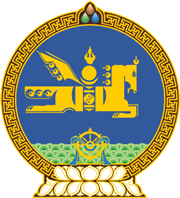 МОНГОЛ  УЛСЫН  ХУУЛЬ2017 оны 12 сарын 07 өдөр				                       Төрийн ордон, Улаанбаатар хот   ШҮҮХИЙН ШИНЖИЛГЭЭНИЙ ТУХАЙ    ХУУЛЬД ӨӨРЧЛӨЛТ ОРУУЛАХ ТУХАЙ1 дүгээр зүйл.Шүүхийн шинжилгээний тухай хуулийн 42 дугаар зүйлийн 42.2 дахь хэсгийн “Төрийн албаны тухай хуулийн 12.2-т” гэснийг “Төрийн албаны тухай хуулийн 36 дугаар зүйлд” гэж өөрчилсүгэй.2 дугаар зүйл.Энэ хуулийг Төрийн албаны тухай /Шинэчилсэн найруулга/ хууль хүчин төгөлдөр болсон өдрөөс эхлэн дагаж мөрдөнө.МОНГОЛ УЛСЫН 	  ИХ ХУРЛЫН ДАРГА 					          М.ЭНХБОЛД